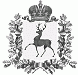 АДМИНИСТРАЦИЯ КУШНУРСКОГО СЕЛЬСОВЕТАШАРАНГСКОГО МУНИЦИПАЛЬНОГО РАЙОНА  НИЖЕГОРОДСКОЙ ОБЛАСТИПОСТАНОВЛЕНИЕ17.02.2020 года                                                                                                          №2О присвоении адреса земельному участкуна территории Кушнурского сельсоветаШарангского муниципального района                      Согласно статье 2 Федерального закона от 28.12.2013 №443-ФЗ «Офедеральной информационной адресной системе и о внесении изменений вФедеральный закон «Об общих принципах организации местного самоуправления в Российской Федерации»», постановления Правительства Российской Федерации от 22.05.2015 №492 «О составе сведений об адресах, размещаемых в государственном адресном реестре, порядке межведомственного информационного взаимодействия при ведении государственного адресного реестра, о внесении изменений и признании утратившими силу некоторых актов Правительства Российской Федерации» и на основании постановления администрации Кушнурского сельсовета Шарангского муниципального района Нижегородской области от 11.02.2015 №1 «Об утверждении правил присвоения, изменения и аннулирования адресов на территории Кушнурского сельсовета», администрация Кушнурского сельсовета Шарангского муниципального района Нижегородской области (далее – администрация) п о с т а н о в л я е т:            1.Присвоить адрес земельному участку:2. Контроль за исполнением настоящего постановления оставляю за собой. Глава администрации                                             С.В.Лежнин№ п\пАдрес 1Российская Федерация, Нижегородская область,  Шарангский муниципальный район, сельское поселение Кушнурский сельсовет, село Кушнур ул.Центральная , земельный участок 43, площадью 136280 кв.м. с кадастровым кварталом 52:10:0080019: 1